Номер варианта  9Задание 1. Дан электрод (см. вариант в табл. 10). 1. Запишите  схему  двух  гальванических  элементов,  в  которых  за-данный электрод будет: в одном случае – анодом, в другом – катодом. В одном из случаев в качестве второго электрода используйте газовый водородный электрод.  2. Для  каждого  гальванического  элемента  запишите  электрохими-ческую  систему  (гальванический  элемент),  уравнения  электродных реакций, суммарной реакции, определяющих работу этого элемента. 3. Рассчитайте равновесное напряжение гальванического элемента, составленного   из  заданного  электрода и водородного  электрода с  за-данным рН раствора и парциальным давлением водорода. Задание  2.  Гальванический  элемент  составлен  из  электродов  (см. вариант в табл. 11). 1. Подберите электролиты и запишите электрохимическую систему (гальванический элемент). 2. Запишите  уравнения  электродных  реакций  и  суммарной  реак-ции, определяющие работу гальванического элемента. 3. Рассчитайте равновесное напряжение гальванического элемента, составленного  из  указанных  электродов  с  учетом  активности  потен-циалопределяющих ионов (а).4. Рассчитайте энергию Гиббса, используя равновесное напряжение гальванического элемента. Стандартные  электродные  потенциалы  электродов  приведены  в приложении 6.табл. 10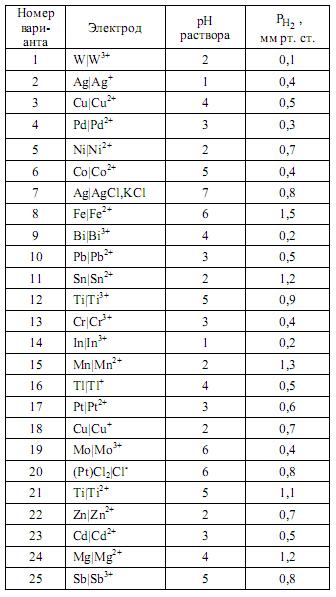 табл. 11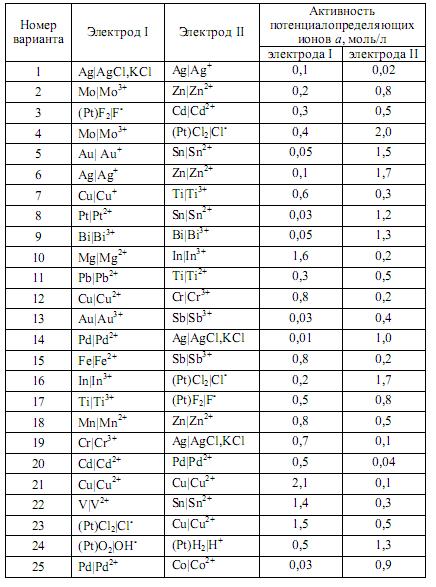 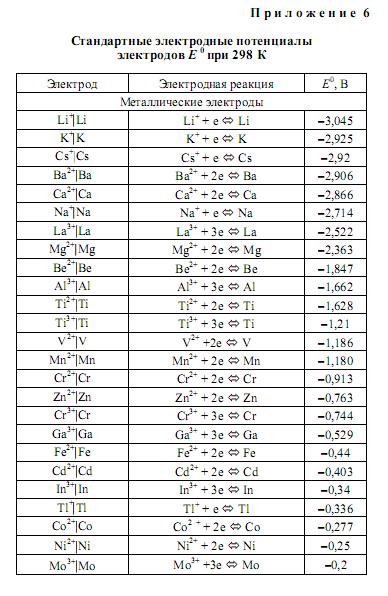 